ЧЕРКАСЬКА ОБЛАСНА РАДАР І Ш Е Н Н Я23.04.2021                                                                              № 6-37/VIIIПро внесення зміндо Положення про порядок та умовинадання одноразової грошової допомогигромадянам за рахунок коштівобласного бюджетуВідповідно до статті 59 Закону України "Про місцеве самоврядування
в Україні" обласна рада в и р і ш и л а:внести до Положення про порядок та умови надання одноразової грошової допомоги громадянам за рахунок коштів обласного бюджету, затвердженого рішенням обласної ради від 29.12.2006 № 7-2/V (із змінами), зміни, виклавши абзаци шостий та сьомий пункту 2.2 в такій редакції:"копія посвідчення особи з інвалідністю або копія документа лікувального закладу про стан здоров’я, виданого не пізніше ніж за 12 місяців до дати подання заяви отримувачем (у випадку надання допомоги
на лікування);документи із зазначенням конкретних соціально-побутових проблем, щодо вирішення яких звертається отримувач, а у випадку настання обставин непереборної сили – копії документів, виданих уповноваженим органом
не пізніше ніж за 12 місяців до дати подання заяви отримувачем (у випадку надання допомоги для вирішення соціально-побутових проблем).".Голова									А. ПІДГОРНИЙ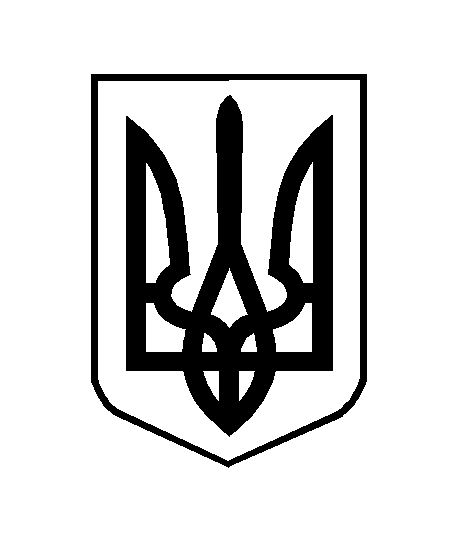 